PRESSMEDDELANDE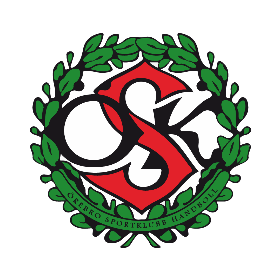 ÖSK Handboll Herr arrangerar Klubbteamet Cup Örebro 2020-08-28 ÖSK Handboll Herr arrangerar Klubbteamet Cup den 29 och 30 augusti i Idrottshuset. Cupen möjliggör att deltagande lag får inplanerade träningsmatcher under sin försäsong. ÖSK Handboll Herr genomför en säker cup eftersom vi följer Folkhälsomyndighetens allmänna råd och Svenska Handbollsförbundets riktlinjer. - Som vi alla vet så ställer genomförandet av en cup i dessa tider stora krav på arrangören. Vi följer Svenska Handbollsförbundets riktlinjer och Folkhälsomyndighetens allmänna eftersom vi vill genomföra en cup som är säker för alla, säger Jerker Lindgren, ordförande ÖSK Handboll Herr.Riktlinjerna innebär exempelvis att matcherna spelas utan publik. Endast symtomfria spelare, ledare, domare och volontärer får befinna sig i Idrottshuset. Entrévärdar kommer stå utplacerade vid ingångarna till Idrottshuset för att säkerställa att inga andra än deltagarna finns i anläggningen. För att undvika trängsel har föreningen skapat ett spelschema med mycket luft mellan matcherna. - Vi livesänder alla matcher via Solidsport och uppdaterar matchresultaten på vår hemsida. Alla som vill följa cupen kan göra det på distans, säger Jerker Lindgren. Klubbteamet Cup sätter Örebro på handbollskartan med 21 deltagande lag från såväl Örebro som andra regioner. - Vi har hela truppen tillgänglig för spel och vi möter bra handbollslag där flera kommer från högre divisioner. Laget får möjlighet att jobba på detaljer samt prova olika spelkonstellationer, säger Robert Matt, huvudtränare ÖSK Handboll Herr. Örebro Handboll Herr bildades 1908 och är en handbollsverksamhet med elitambitioner. A-laget spelar för närvarande i division 2 östra. Följande värdeord präglar föreningen: engagemang, respekt, viljestyrka och målinriktning.Läs mer om ÖSK Handboll Herr på laget.se.Kontaktperson:OrdförandeJerker Lindgren Telefon: 076-551 4901Jerker.lindgren@orebro.seÖSK SK HK HerrLandbotorpsallén 58 c/oÖrebro SK Ungdom702 26 ÖREBRO 